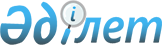 Об установлении ограничительных мероприятий
					
			Утративший силу
			
			
		
					Решение акима Алтыкарасуского сельского округа Темирского района Актюбинской области от 24 августа 2016 года № 9. Зарегистрировано Департаментом юстиции Актюбинской области 2 сентября 2016 года № 5046. Утратило силу решением акима Алтыкарасуского сельского округа Темирского района Актюбинской области от 17 октября 2017 года № 26
      Сноска. Утратило силу решением акима Алтыкарасуского сельского округа Темирского района Актюбинской области от 17.10.2017 № 26 (вводится в действие со дня первого официального опубликования).
      В соответствии со статьей 35 Закона Республики Казахстан от 23 января 2001 года "О местном государственном управлении и самоуправлении в Республики Казахстан", статьей 10-1 Закона Республики Казахстан от 10 июля 2002 года "О ветеринарии" и на основании представления главного государственного ветеринарного-санитарного инспектора Темирской районной территориальной инспекции от 19 июля 2016 года №14-01/179 аким Алтыкарасуского сельского округа РЕШИЛ:
      1. Установить ограничительные мероприятия в связи с выявлением болезни бруцеллез среди крупного рогатого скота на территории крестьянского хозяйства "Сейтзада" в зимовке Тасбаз Алтыкарасуского сельского округа.
      2. Контроль за исполнением настоящего решения оставляю за собой.
      3. Настоящие решение вводится в действие со дня его первого официального опубликования.
					© 2012. РГП на ПХВ «Институт законодательства и правовой информации Республики Казахстан» Министерства юстиции Республики Казахстан
				
      Аким Алтыкарасуского сельского округа

М.Шуиншалин
